BAJÁNSENYE KÖZSÉG ÖNKORMÁNYZATA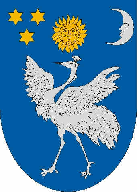 9944 Bajánsenye Vörösmarty u. 13/A.Tel/Fax.:94/544-012, Tel.:94/444-005.polgarmester@bajansenye.huTÁJÉKOZTATÓTisztelt Bajánsenyeiek!Tájékoztatjuk a lakosságot - Önök is tapasztalhatták -  hogy a közvilágítás  LED-es korszerűsítési munkálatai július 17-én befejeződtek.A tél során tartott közmeghallgatás alkalmával, az Önkormányzat részletes tájékoztatást adott a drasztikus áremelkedésekből fakadóan arról a tényről, hogy a közvilágítás addigi költségei a 4.000.000 Ft/év költségről, várhatóan háromszorosára, 12.000.000 Ft/év összegre fog emelkedni, melynek finanszírozását az Önkormányzat költségvetése nem tudja biztosítani. Ezért, december hónapban a költségcsökkentés érdekében az energiatakarékos beruházás előkészítő munkálatait megkezdtük. Két ajánlattevő beruházást végző cég ajánlata közül, az Önkormányzat a jóval kedvezőbb ajánlatot adó kivitelezővel kötött szerződést. Február hónap közepén megkezdődtek a fejlesztést szolgáló beruházás tervező munkái, majd ezt követően az engedélyezési eljárás hosszú folyamata. A kivitelezésre vonatkozó engedélyezéseket az Önkormányzat július elején kapta kézhez. A terveknek megfelelően, az eddig üzemelő 171 db lámpatest helyett, 160 db új LED-es lámpa felszerelésére került sor. Az üzemen kívül helyezett lámpák elsősorban lakatlan utcarészeken kerültek megszüntetésre. A LED-es fejlesztéssel, amely az energiafelhasználás tekintetében az eddigi felhasználás kb. 50%-os megtakarításával üzemel, ehhez kapcsolódóan a beruházás havi törlesztőrészletével együtt is jóval kevesebb fizetési kötelezettség terheli az Önkormányzatot. A fejlesztés után, az előzetes számítások szerint, az Önkormányzat éves közvilágítási összes költsége 8.000.000 Ft/év nagyságrendet fog képviselni, melynek finanszírozását az önkormányzati költségvetés már tudja vállalni. A LED-es korszerűsítés után a közvilágítás fényviszonyai változnak, de mindenképpen biztosítja az éjszakai közlekedés biztonságos feltételeit, ugyanakkor költségében az Önkormányzat részére vállalható. A közvilágítás ezen fejlesztési konstrukciójával az elmúlt időszakban és a következő hónapokban több térségi település is élt, illetve élni kíván.Kérjük a lakosságot, hogy az új közvilágítási rendszert fogadja jó szándékkal, elfogadva, hogy a régi, rendkívül drágán üzemelő lámpatestek üzemeltetésének jelenleg és a jövőt tekintve sincs reális lehetősége. .Bajánsenye, 2023. július 27.								Györke Gyula s.k.								     polgármester